Ecole Bienheureux Pierre René Rogue 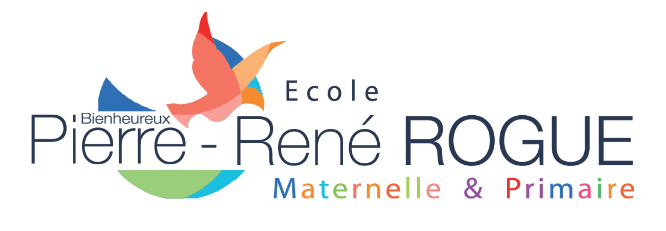 37 rue de la Brise 56000 Vannes 02-97-63-47-19                     eco56.prr.vannes@enseignement-catholique.bzhFICHE D’INSCRIPTION et DE RENSEIGNEMENTSNom : …………………………………………..……….Prénom : ……………………………………………….. Classe : ………………………..Fille – GarçonDate de naissance : …………………...lieu de naissance : …………………………………….Nationalité : …………………………………..Si changement d’école : école précédente ( nom et adresse ) : ……………………………………………………………………..	..	Baptisé : 		OUI          NON 			En cas de séparation : vous pouvez joindre le justificatif d’autorité parentale Suivi à l’extérieur :							Votre enfant est –il suivi par des partenaires extérieurs ?                 □OUI        □NON ►Vous pouvez préciser le type de suivi si vous le souhaitez le nom et les coordonnées téléphoniques du professionnel ainsi que la durée de prise en charge  ( CPEA, CMPP, psychomotricienne, psychologue , orthophonie….)………………………………………………………………………………………………………………………………………………………………………………………………………………………………………………………………………………………………………………………………………………………………………………………………………………………………………………………………………………………………………………………………………………………………………………………………………………………………………Personne à contacter en cas d’absence des parentsNom :	 …………………………………………………………       Prénom : …………………………………………………………………Adresse complète : ……………………………………………………………………………………………………………………………………… Téléphone : …………………………………………………………………Nom , prénoms, et date de naissance des frères et sœursProblèmes de santé : 
Allergies- contre-indications- traitements de longue durée-asthme etc.… …………………………………………………………………………………………………………………………………………………………………………………………………………… …………………………………………………………………………………………………………………………………………………………………………………………………………….Coordonnées du médecin traitant : ………………………………………………………..………………………………………………Derniers rappels de vaccinations : en cas de prise en charge médicale d’urgence : B.C.G : …………………………………………………………………………………D.T.P : ………………………………………………………………………………Services Péri –scolaire : Elève régulierElève occasionnel :  □	Cantine	 : jour : ……………….......	□garderie : jour :……………………………Autorisations :Je soussigné Mr/Mme………………………………………………… autorise l’équipe enseignante de l’école à prendre, sur avis médical en cas de maladie ou d’accident de mon enfant, toutes les mesures d’urgence tant médicales que chirurgicales y compris éventuellement l’hospitalisation. Oui		NonJ’autorise mon enfant à quitter l’école, seul(e), après la classeOui		NonJ’autorise mon enfant  à prendre le bus dans le cadre des sorties scolairesOui 		NonJ’autorise  mon enfant à  être photographié et/ou filmé dans le cadre scolaire : exposition dans l’école, site de l’école, bulletin municipal ou presse locale 											Oui		NonRèglement des rétributions :        □    prélèvement automatique           □ règlement manuelImportant : En cas de changement d’une des adresses ou numéro de téléphone mentionnés ci-dessus, veuillez avertir l’école immédiatement.                   A …………………………………………., le  …………………………………………………Signatures des responsables de l’enfantResponsables légauxPère, tuteur…Mère, tutrice…NomPrénomAdresse complète(étage et logement) domicile portableProfessionprofessionnel Adresse mailNomPrénomDate de naissance………………………………………………………………………………………………………………………………………………………………………………………………………………………………………………………………………………………………………………………………………………………………………………………………………………………………………………………………Lundi MardijeudivendrediGarderie matincantineAide aux devoirs Garderie soir 